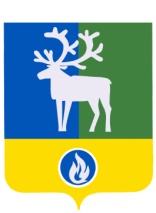 СЕЛЬСКОЕ ПОСЕЛЕНИЕ СОСНОВКАБЕЛОЯРСКИЙ РАЙОНХАНТЫ-МАНСИЙСКИЙ АВТОНОМНЫЙ ОКРУГ – ЮГРААДМИНИСТРАЦИЯ СЕЛЬСКОГО ПОСЕЛЕНИЯ СОСНОВКАПОСТАНОВЛЕНИЕот 28 октября 2016 года                                    	                     	                                      № 142 Об утверждении муниципальной программы сельского поселения Сосновка «Реализация полномочий органов местного самоуправления на 2017-2023 годы»(наименование в ред. №127 от 30.11.2017)(в ред. №38 от 29.03.2017; №77 от 26.06.2017; №127 от 30.11.2017; №144 от 25.12.2017; №28 от 28.03.2018; №57 от 13.06.2018; №119 от 28.12.2018; №22 от 25.03.2019)Руководствуясь Федеральным законом от 06 октября 2003 года № 131-ФЗ «Об общих принципах организации местного самоуправления в Российской Федерации», статьей 179 Бюджетного кодекса Российской Федерации от 31 июля 1998 года № 145-ФЗ, постановлением администрации  Белоярского  района  от 29 декабря 2015 года № 1611 «Об утверждении Порядка разработки, утверждения и реализации муниципальных программ городского и сельских поселений в границах Белоярского района»                            п о с т а н о в л я ю:1. Утвердить прилагаемую муниципальную программу сельского                          поселения Сосновка «Реализация полномочий органов местного самоуправления                       на 2017-2023 годы». (п.1 в ред. №127 от 30.11.2017)2. Опубликовать настоящее постановление в газете «Белоярские вести».3. Настоящее постановление вступает в силу после его официального опубликования, но не ранее 01 января 2017 года.4. Контроль за выполнением  постановления  возложить на заместителя главы муниципального образования, заведующего сектором муниципального хозяйства администрации сельского поселения Сосновка.Глава сельского поселения Сосновка                                                                   С.И. ТолдоновУТВЕРЖДЕНАпостановлением администрациисельского поселения Сосновкаот 28 октября 2016 года № 142МУНИЦИПАЛЬНАЯ ПРОГРАММАсельского поселения Сосновка «Реализация полномочий органов местного самоуправления на 2017-2023 годы»(наименование в ред. №127 от 30.11.2017)П А С П О Р Тмуниципальной программы сельского поселения Сосновка 1. Характеристика текущего состояния сферы социально-экономического развития сельского поселения СосновкаМестное самоуправление в Российской Федерации составляет одну из основ конституционного строя. Его положение в системе общественных властно-политических отношений определяется тем, что самоуправление наиболее приближено к населению, им формируется, ему непосредственно подконтрольно, решает вопросы удовлетворения основных жизненных потребностей населения. Рационально организованное местное самоуправление позволяет эффективно использовать местные ресурсы, снимать социальную напряженность в обществе, повышать доверие населения к власти. Администрация сельского поселения Сосновка (далее – администрация) 
в соответствии с уставом сельского поселения Сосновка (далее – Устав) является исполнительно-распорядительным органом муниципального образования и наделена полномочиями по решению вопросов местного значения и полномочиями для осуществления отдельных государственных полномочий, переданных федеральными законами и законами Ханты-Мансийского автономного округа – Югры, деятельностью которого руководит глава сельского поселения Сосновка. Также администрация сельского поселения выполняет полномочия по обеспечению деятельности органов местного самоуправления и должностных лиц местного самоуправления, муниципальных служащих, работников муниципальных предприятий и учреждений в соответствии с нормативными правовыми актами Совета поселения.Экономическую основу местного самоуправления сельского поселения составляют находящееся в муниципальной собственности имущество сельского поселения, средства местного бюджета, а также имущественные права сельского поселения.Социально-экономическое развитие сельского поселения Сосновка в последние годы характеризуется позитивными процессами по многим направлениям деятельности. В период с 2010 по 2015 годы экономика территории демонстрирует положительные тренды в разрезе основных макроэкономических показателей. Положительные тенденции развития экономики сельского поселения способствуют устойчивому развитию рынка труда. Численность экономически активного населения в 2015 году составила 1047 человек, или 70,6 % от общей численности населения сельского поселения Сосновка. Численность безработных граждан заметно снизилась за               последние 5 лет, что находит свое отражение в снижении показателя уровня безработицы. Этому способствовала реализация активных форм занятости населения и дополнительных мероприятий, направленных на снижение напряженности на рынке труда. Социальная сфера сельского поселения Сосновка включает в себя совокупность отраслей, предоставляющих населению услуги образования, здравоохранения, культуры, физической культуры и спорта, социальные услуги. Обеспечение и поддержание высокого качества жизни является важнейшей целью социальной политики. В рамках реализации муниципальной программы планируется осуществление мероприятий, направленных на обеспечение комплексного социально-экономического развития поселения, исполнение полномочий администрации по решению вопросов местного значения поселения, отдельных государственных полномочий, переданных федеральными законами и законами Ханты-Мансийского автономного округа – Югры, а также переданных полномочий муниципального района; создание условий для оптимизации и повышения эффективности расходов бюджета поселения, формирование экономических условий, обеспечивающих бюджет поселения финансовыми, материально-техническими  ресурсами.Основные мероприятия  муниципальной программы направлены на обеспечение исполнения полномочий органов местного самоуправления.2. Цели, задачи и показатели достижения целей и решения задач2.1. Целью муниципальной программы является создание условий для эффективного выполнения полномочий органов местного самоуправления сельского поселения Сосновка.2.2. Для достижения цели муниципальной программы необходимо решение следующих задач:- обеспечение исполнения полномочий и функций органов местного самоуправления сельского поселения; - обеспечение исполнения переданных органам местного самоуправления поселения отдельных государственных полномочий;- развитие муниципальной службы.2.3. Решение поставленных задач обусловлено необходимостью: - создания условий для повышения качества и разнообразия услуг, предоставляемых в сфере культуры, для удовлетворения потребностей в развитии и реализации культурного потенциала каждой личности;- усиления противопожарной защиты сельского поселения, уменьшение количества пожаров, гибели людей, травматизма и размера материальных потерь от огня;- повышения комфортности проживания населения и улучшение эстетического облика сельского поселения Сосновка;- обеспечения  гарантий на законодательном уровне  компенсации лицам, замещавшим должности муниципальной службы в органах местного самоуправления сельского поселения Сосновка;- улучшения здоровья населения за счет привлечения его к систематическим занятиям физической культурой и спортом, формирование устойчивой потребности в здоровом образе жизни, формирование нравственных и духовных основ подрастающего поколения;- обеспечения общественного порядка на территории сельского поселения Сосновка, активизация участия деятельности местного самоуправления в предупреждении правонарушений;- формирования эффективного кадрового потенциала и кадрового резерва муниципальных служащих, совершенствования их знаний и умений, определения рисков развития заболеваний, в том числе препятствующих прохождению муниципальной службы, сохранение и укрепление физического и психического здоровья муниципальных служащих сельского поселения Сосновка2.4. Достижение целей муниципальной программы определяется целевыми значениями показателей, перечень которых представлен в приложении 1 к муниципальной программе.Показателями, характеризующими результаты реализации муниципальной программы являются:1)	Доля обеспеченности органов местного самоуправления необходимыми ресурсами для выполнения полномочий и функций, ежегодно на уровне 100 %. Данный показатель характеризует уровень обеспечения предоставления гарантий лицам, замещающим муниципальную должность, должности муниципальной службы, не замещающим должности муниципальной службы и исполняющим обязанности  по техническому обеспечению деятельности администрации района, установленных действующим законодательством, а также обеспечение необходимым оборудованием, оргтехникой, мебелью, расходными материалами, канцелярскими и хозяйственными принадлежностями, необходимыми для стабильного исполнения полномочий и должностных обязанностей.2)	Доля муниципальных служащих, прошедших курсы повышения квалификации по программам дополнительного профессионального образования,  от потребности ежегодно на уровне 100 %. Данный показатель определяется отношением численности муниципальных служащих прошедших курсы повышения квалификации к запланированной численности муниципальных служащих для прохождения курсов повышения квалификации.3)	Доля муниципальных служащих, прошедших диспансеризацию, от потребности ежегодно на уровне 100%. Данный показатель определяется отношением численности муниципальных служащих прошедших диспансеризацию к численности муниципальных служащих, запланированной для прохождения диспансеризации.4) Обеспечение выполнения отдельных государственных полномочий, переданных органам местного самоуправления, ежегодно на уровне 100%. Данный показатель характеризует уровень обеспечения предоставления гарантий лицам, замещающим муниципальную должность, должности муниципальной службы, осуществляющие отдельные государственные полномочия, переданные органами местного самоуправления.5) Уровень пополнения и (или) обновления резервов материальных ресурсов (запасов) для предупреждения и ликвидации угроз по ГО и ЧС ежегодно не менее 2% от потребности. Данный показатель определяется как отношение количества пополненного (обновленного) резерва материальных ресурсов (запасов) к общей потребности в соответствии с перечнем материальных ресурсов (запасов).6) Площадь содержания минерализованной полосы, ежегодно не менее 400 м². Данный показатель достигается в результате поддержания в рабочем состоянии противопожарного разрыва между сельским поселением и лесным массивом, опашки и уборки палой листвы.7) Количество распространенного информационного материала по ГО и ЧС, ежегодно не менее 40 экземпляров. Достижение данного показателя позволит повысить уровень информированности населения о чрезвычайных ситуациях и порядке действий при их возникновении.8) Увеличение доли обеспеченности мест общего пользования противопожарным инвентарем, с 80% до 90% за период реализации программы. Данный показатель определяется отношением количества оснащенных мест общего пользования  противопожарным инвентарем к количеству мест общего пользования требующих оснащения противопожарным инвентарем.9) Уровень обеспеченности деятельности добровольной народной дружины, ежегодно на уровне 100 %. Данный показатель достигается путем обеспечения сотрудников добровольной народной дружины необходимым инвентарем и стимулированием их деятельности.10) Уровень комфортности проживания населения и улучшение эстетического облика сельского поселения Сосновка, ежегодно не менее 100%. Данный показатель возможно достичь при выполнении следующих мероприятий:- ежегодный объем потребления электроэнергии сети уличного освещения не менее 48 тыс. кВт/ч;- посадка цветов, деревьев, газонов и т.д. ежегодно не менее 350 м²;- снос не менее двух аварийных и непригодных для проживания домов в период реализации программы;- ежегодное строительство снежного городка;- ремонт детских игровых площадок, ежегодно в количестве не менее 1 единицы.11) Доля исполнения обязательств по перечислению взносов для проведения капитального ремонта общего имущества в многоквартирных домах сельского поселения, ежегодно на уровне 100%. Данный показатель определяется отношением перечисленных взносов для проведения капитального ремонта общего имущества в многоквартирных домах к обязательствам по уплате взносов.12) Доля обеспеченности муниципальных учреждений культуры необходимыми ресурсами для выполнения полномочий и функций, ежегодно на уровне 100%.  Данный показатель характеризует уровень обеспечения предоставления гарантий работникам муниципальных бюджетных учреждений культуры, установленных действующим законодательством, а также обеспечение необходимым оборудованием, оргтехникой, мебелью, расходными материалами, канцелярскими и хозяйственными принадлежностями, необходимыми для стабильного исполнения полномочий и должностных обязанностей.13) Количество проведенных спортивных мероприятий, ежегодно не менее 4. 14) Количество граждан, получивших дополнительные меры социальной поддержки, ежегодно не менее 2 человек. Данный показатель характеризует обеспеченность  граждан дополнительной социальной поддержкой.15) Размер резервного фонда администрации сельского поселения Сосновка от первоначально утвержденного общего объема расходов бюджета сельского поселения ежегодно не более 3%.16) Исполнение плана по предоставлению иных межбюджетных трансфертов органам местного самоуправления Белоярского района полномочий, переданных органами местного самоуправления поселения на основании соглашений, ежегодно на уровне 100%. Данный показатель характеризует исполнение соответствующих бюджетных ассигнований в расходах бюджета поселения.17) Разовые разработка и утверждение программы комплексного развития систем коммунальной инфраструктуры. Данный показатель характеризует комплексное развитие систем коммунальной инфраструктуры муниципального образования в соответствии с потребностями жилищного и промышленного строительства.18) Обеспеченность содержания дорог, от потребности, ежегодно на уровне 100%. Данный показатель достигается путем финансового обеспечения дорожной деятельности в отношении автомобильных дорог общего пользования местного значения.19) Количество распространенного информационного материала на тему безопасного пребывания людей на водных объектах, ежегодно не менее 80 экземпляров. Достижение данного показателя позволит повысить уровень информированности населения о правилах поведения на водных объектах и порядке действий при несчастных случаях.20) Обеспечение деятельности избирательной комиссии, от потребности на уровне 100%. Данный показатель достигается путем обеспечения сотрудников избирательных комиссий необходимым инвентарем и стимулированием их деятельности. (п.2.4  в ред. №127 от 30.11.2017)3. Основные мероприятия муниципальной программыДля достижения целей и решения поставленных задач в рамках муниципальной программы предусматривается реализация следующих основных мероприятий:3.1. «Обеспечение выполнения полномочий  органов местного самоуправления». Реализация основного мероприятия предусматривает:- обеспечение предоставления гарантий лицам, замещающим муниципальную должность, должности муниципальной службы, не замещающим должности муниципальной службы и исполняющим обязанности по техническому обеспечению деятельности администрации сельского поселения Сосновка, установленных действующим законодательством;- выполнение комплекса работ и услуг по обеспечению текущей деятельности органов местного самоуправления. Планируется обеспечение необходимым оборудованием, оргтехникой, мебелью, расходными материалами, канцелярскими и хозяйственными принадлежностями, обеспечение конвертами, знаками почтовой оплаты, подпиской на периодические издания, необходимыми для стабильного исполнения полномочий и должностных обязанностей;- организация хозяйственно-технического обслуживания административного здания. Планируется содержание в пригодном для эксплуатации состоянии и организация технического обслуживания информационных и инженерных коммуникаций, охранно-пожарной сигнализации, обеспечение устойчивой связью, в том числе доступом в Интернет, обеспечение транспортными средствами в служебных целях, оплата коммунальных услуг, осуществление иных расходов.3.2. «Создание условий для развития и совершенствования муниципальной службы». Реализация основного мероприятия направлена на:- создание условий для оптимального организационно-правового, методологического обеспечения муниципальной службы, разработку и принятие муниципальных правовых актов, внесение в них изменений, в связи с изменениями в законодательстве о муниципальной службе и противодействии коррупции, а также разработку методических материалов по вопросам прохождения муниципальной службы и противодействия коррупции;- организацию и проведение мероприятий по формированию кадрового резерва, резерва управленческих кадров и их эффективного использования;- совершенствование и обеспечение работы системы дополнительного профессионального образования муниципальных служащих, оценку эффективности повышения квалификации муниципальных служащих, проведение совещаний, семинаров для муниципальных служащих по актуальным вопросам;- совершенствование системы информационной открытости и прозрачности муниципальной службы, формирование позитивного имиджа муниципального служащего, включающее информирование населения по вопросам муниципальной службы, противодействия коррупции, путем размещения информации на официальном сайте сельского поселения, организация и проведение Дня открытых дверей в администрации.3.3. «Реализация отдельных государственных полномочий». В рамках основного мероприятия запланирована реализация отдельных государственных полномочий переданных органам местного самоуправления федеральными законами и законами Ханты-Мансийского автономного округа – Югры.3.4. «Создание резерва материальных ресурсов для ликвидации чрезвычайных ситуаций и в целях гражданской обороны». Реализация данного мероприятия подразумевает создание, хранение и восполнение резервов материальных ресурсов для ликвидации чрезвычайных ситуаций. Резерв материальных ресурсов используется при проведении аварийно-спасательных и других не отложных работ по устранению непосредственной опасности для жизни и здоровья людей, для развертывания и содержания временных пунктов проживания и питания пострадавших граждан.3.5. «Мероприятия по обеспечению первичных мер пожарной безопасности».	Реализация мероприятия позволит улучшить финансирование полномочия органа местного самоуправления поселения по обеспечению первичных мер пожарной безопасности, в частности по:- созданию в целях пожаротушения условий для забора в любое время года воды из источников наружного водоснабжения, расположенных в населенном пункте;- оснащению территорий общего пользования первичными средствами тушения пожаров и противопожарным инвентарем;- организации и  принятие мер по оповещению населения о пожаре;- принятию мер по локализации пожара и спасения людей и имущества до прибытия подразделений Государственной противопожарной службы;- другим мероприятиям по обеспечению первичных мер пожарной безопасности.3.6. «Мероприятия по профилактике правонарушений». Мероприятие направлено на оказание поддержки гражданам и их объединениям, участвующим в охране общественного порядка, создание условий для деятельности народных дружин.3.7. «Организация благоустройства территории поселения». Основными направлениями реализации мероприятия являются:- содержание в надлежащем состоянии объектов благоустройства;- организация озеленения территории сельского поселения для обеспечения благоприятных, культурных условий жизни граждан;- создание условий для обеспечения бесперебойной работы наружного освещения улиц и дорог в темное время суток;- улучшение санитарного содержания территории сельского поселения Сосновка;- прочие мероприятия по благоустройству.3.8. «Обеспечение надлежащего уровня эксплуатации муниципального имущества». Целью реализации мероприятия является создание условий для обеспечения надлежащего уровня эксплуатации имущества, находящегося в муниципальной собственности поселения.3.9. «Организация досуга, предоставление услуг организаций культуры». Мероприятие направлено на создание условий для организации досуга и обеспечения жителей поселения услугами организаций культуры. 3.10. «Развитие физической культуры и массового спорта». Основной целью реализации мероприятия является  организация проведения физкультурных и спортивных мероприятий на территории сельского поселения.3.11. «Реализация мероприятий в области социальной политики». Мероприятие направлено на исполнение публичных нормативных обязательств.3.12. «Управление резервными средствами бюджета поселения». В рамках данного мероприятия предусмотрено формирование резерва  средств  бюджета сельского поселения Сосновка. Средства резервного фонда администрацией сельского поселения используются в порядке, установленном муниципальным правовым актом, и направляются в основном на проведение аварийно-восстановительных работ и иных мероприятий, связанных с ликвидацией последствий стихийных бедствий и других чрезвычайных ситуаций.3.13. «Предоставление иных межбюджетных трансфертов из бюджета поселения».Мероприятие направлено на осуществления органами местного самоуправления района полномочий, переданных органами местного самоуправления поселения на основании соглашений.3.14 «Реализация мероприятий в сфере коммунального хозяйства». В рамках данного мероприятия предусмотрена разработка программы комплексного развития систем коммунальной инфраструктуры. Реализация мероприятия позволит обеспечивать сбалансированное, перспективное развитие систем коммунальной инфраструктуры в соответствии с потребностями в строительстве объектов капитального строительства и соответствующие установленным требованиям надежность, энергетическую эффективность указанных систем, снижение негативного воздействия на окружающую среду и здоровье человека и повышение качества поставляемых для потребителей товаров, оказываемых услуг в сферах электро-, газо-, тепло-, водоснабжения и водоотведения, а также услуг по утилизации, обезвреживанию и захоронению ТБО.3.15. «Дорожная деятельность». Целью реализации мероприятия является создание условий для обеспечения дорожной деятельности в отношении автомобильных дорог общего пользования местного значения сельского поселения Сосновка, а также капитальный ремонт и ремонт дворовых территорий многоквартирных домов, проездов к дворовым территориям многоквартирных домов на территории поселения.3.16. «Мероприятия по обеспечению безопасности людей на водных объектах».  Мероприятие направлено на обеспечение безопасности людей на водных объектах, охране их жизни и здоровья.3.17. «Обеспечение проведения выборов и референдумов». Реализация мероприятия предусматривает выполнение комплекса работ и услуг по обеспечению деятельности избирательных комиссий. Планируется обеспечение необходимым оборудованием, оргтехникой, расходными материалами, канцелярскими и хозяйственными принадлежностями, необходимыми для стабильного исполнения полномочий и обязанностей.Достижение целевого показателя по данному мероприятию возможно только при условии ежегодного уточнения объемов бюджетных ассигнований на реализацию муниципальной программы.Информация об основных мероприятиях муниципальной программы, обеспеченных финансированием, отражена в приложении 2 к муниципальной программе. (раздел 3 в ред.№127 от 30.11.2017)4. Ресурсное обеспечение муниципальной программы4.1. Финансирование муниципальной программы осуществляется за счет средств федерального бюджета Российской федерации и бюджета сельского поселения Сосновка.4.2. Общий объем финансирования муниципальной программы на 2017-2023 годы сельского поселения Сосновка составляет 142 498,6 тыс. рублей. (п.4.2 в ред. №28 от 28.03.18; №57 от 13.06.2018;№119 от 28.12.18; №22 от 25.03.19)4.3. Планирование бюджетных ассигнований на реализацию муниципальной программы на очередной финансовый год и плановый период осуществляется по результатам ежегодной оценки эффективности реализации Программы.5. Механизм  реализации муниципальной программыАдминистрация сельского поселения Сосновка реализует полномочия в части исполнения мероприятий муниципальной программы в соответствии с:Федеральным законом от 6 октября 2003 года № 131-ФЗ «Об общих принципах организации местного самоуправления в Российской Федерации»;Федеральным законом от 21 декабря 1994 года № 69-ФЗ «О пожарной безопасности»;Федеральным законом от 2 марта 2007 года № 25-ФЗ «О муниципальной службе в Российской Федерации»;Федеральным законом от 05 апреля 2013 года № 44-ФЗ «О контрактной системе в сфере закупок товаров, работ, услуг для обеспечения государственных и муниципальных нужд»;Федеральным законом от 2 мая 2006 года № 59-ФЗ «О порядке рассмотрения обращений граждан Российской Федерации»;Федеральным законом от 25 декабря 2008 года № 273-ФЗ «О противодействии коррупции»;Соглашениями о передаче осуществления части полномочий органов местного самоуправления городского и сельских поселений в границах Белоярского района органам местного самоуправления Белоярского района и о передаче осуществления части полномочий органов местного самоуправления Белоярского района органам местного самоуправления городского и сельских поселений в границах Белоярского района». Механизм реализации муниципальной программы включает:1) разработку и принятие нормативных правовых актов, необходимых для выполнения муниципальной программы;2) размещение проекта муниципальной программы на официальном сайте органов местного самоуправления сельского поселения Сосновка. Для проведения общественного обсуждения проекта муниципальной программы ответственный исполнитель размещает проект документа на официальном сайте органов местного самоуправления сельского поселения Сосновка в разделе «Общественное обсуждение»;3) заключение муниципальных контрактов (договоров) на приобретение товаров (оказание услуг, выполнение работ) для муниципальных нужд, заключаемых участниками муниципальной программы в установленном законодательством Российской Федерации порядке;4) ежегодное формирование перечня программных мероприятий на очередной финансовый год и плановый период с уточнением затрат по ним в соответствии с мониторингом фактически достигнутых результатов и ожидаемых целевых показателей реализации муниципальной программы;5) обеспечение управления муниципальной программой, эффективное использование средств, выделенных на ее реализацию;6) предоставление отчета о выполнении муниципальной программы.Ответственный исполнитель несет ответственность за реализацию муниципальной программы в целом, осуществляет управление, обеспечивает целевое и эффективное использование средств, выделяемых на ее реализацию.Реализацию мероприятий, предусмотренных муниципальной программой, осуществляет сектор муниципального хозяйства администрации поселения, контролирующий реализацию муниципальной программы в целом,  обеспечивает целевое и эффективное использование средств, выделенных на ее реализацию.Ответственный исполнитель муниципальной программы на основании соглашения о передаче полномочий направляет в управление экономики, реформ и программ годовой отчет о ходе реализации муниципальной программы за отчетный финансовый год в срок до 10 февраля года, следующего за отчетным периодом. Контроль за выполнением муниципальной программы осуществляет администрация поселения.(разд.5 в ред.№119 от 28.12.18)ПРИЛОЖЕНИЕ 1                                                              к постановлению администрации                                             сельского поселения Сосновка                                                     от 25 марта 2019 года № 22                Приложение 1к муниципальной программесельского поселения Сосновка«Реализация полномочий органовместного самоуправления на 2017-2023 годы»Целевые показатели муниципальной программы сельского поселения Сосновка_______________ПРИЛОЖЕНИЕ 2                                                              к постановлению администрации                                             сельского поселения Сосновка                                                                 от 25 марта 2019 года № 22               Приложение 2к муниципальной программесельского поселения Сосновка«Реализация полномочий органовместного самоуправления на 2017-2023 годы»Перечень основных мероприятий муниципальной программы, объемы и источники их финансирования__________________Наименование муниципальной программы«Реализация полномочий органов местного самоуправления на 2017-2023 годы» (далее – муниципальная программа)(наименование в ред. №127 от 30.11.2017)Ответственный исполнитель муниципальной программыадминистрация сельского поселения СосновкаЦель муниципальной программысоздание условий для эффективного выполнения полномочий органов местного самоуправления сельского поселения СосновкаЗадачи муниципальной программы- обеспечение исполнения полномочий и функций органов местного самоуправления сельского поселения; - обеспечение исполнения переданных органам местного самоуправления поселения отдельных государственных полномочий;- развитие муниципальной службыЦелевые показатели  муниципальной программы - доля обеспеченности органов местного самоуправления необходимыми ресурсами для выполнения полномочий и функций, ежегодно на уровне 100 %;- доля муниципальных служащих, прошедших курсы повышения квалификации по программам дополнительного профессионального образования,  от потребности ежегодно на уровне 100 %;- доля муниципальных служащих, прошедших диспансеризацию, от потребности ежегодно на уровне 100%;- обеспечение выполнения отдельных государственных полномочий, переданных органам местного самоуправления от потребности, ежегодно на уровне 100%;- уровень пополнения и (или) обновления резервов материальных ресурсов (запасов) для предупреждения и ликвидации угроз чрезвычайных ситуаций природного и техногенного характера и в целях гражданской обороны (далее ГО и ЧС), ежегодно не менее 1%;- площадь содержания минерализованной полосы, ежегодно не менее 400 м²;- количество распространенного информационного материала по ГО и ЧС, ежегодно не менее 40 экземпляров;- увеличение доли обеспеченности мест общего пользования противопожарным инвентарем, с 80 % до 90%;- уровень обеспеченности деятельности добровольных народных дружин, ежегодно на уровне 100 %;- уровень комфортности проживания населения и улучшение эстетического облика сельского поселения Сосновка, ежегодно не менее 100%;- доля исполнения обязательств по перечислению взносов для проведения капитального ремонта общего имущества в многоквартирных домах сельского поселения, ежегодно на уровне 100%;- доля обеспеченности муниципальных учреждений культуры необходимыми ресурсами для выполнения полномочий и функций, ежегодно на уровне 100%;- количество проведенных спортивных мероприятий, ежегодно не менее 4; - количество граждан, получивших дополнительные меры социальной поддержки, ежегодно не менее 1 человек; (абз.в ред.№119 от 28.12.18)- размер резервного фонда администрации сельского поселения Сосновка от первоначально утвержденного общего объема расходов бюджета сельского поселения ежегодно не более 3%;- исполнение плана по предоставлению иных межбюджетных трансфертов, ежегодно на уровне 100% от потребности;- разработка и утверждение программы комплексного развития систем коммунальной инфраструктуры сельского поселения Сосновка ед. – 1 в год.;- обеспеченность содержания дорог, от потребности, ежегодно на уровне 100%;- количество распространенного информационного материала на тему безопасного пребывания людей на водных объектах, ежегодно не менее 80 экземпляров;- обеспечение деятельности избирательной комиссии, от потребности на уровне 100% (п.е в ред. №127 от 30.11.2017)Финансовое обеспечение муниципальной программы Общий объем финансирования муниципальной программы сельского поселения   Сосновка на 2017-2023 годы составляет 142 498,6 тыс. рублей, в том числе:1) за счет средств бюджета Российской Федерации                   (далее - федеральный бюджет) 3 048,9 тыс. рублей,                   в том числе по годам:2017 год – 425,8 тыс. рублей; 2018 год – 435,6 тыс. рублей;2019 год – 453,8 тыс. рублей;2020 год – 448,4 тыс. рублей;2021 год – 463,3 тыс. рублей;2022 год – 411,0 тыс. рублей;2023 год – 411,0 тыс. рублей;2) за счет средств бюджета Ханты-Мансийского автономного округа - Югры (далее - бюджет автономного округа)                    2018 год – 1 547,2 тыс. рублей;3) за счет средств бюджета сельского поселения Сосновка (далее - бюджет поселения) 137 902,5 тыс. рублей,                    в том числе по годам:2017 год – 22 623,2 тыс. рублей; 2018 год – 19 550,5 тыс. рублей;2019 год – 21 418,3 тыс. рублей;2020 год – 18 919,0 тыс. рублей;2021 год – 19 717,7 тыс. рублей;2022 год – 17 836,9 тыс. рублей;2023 год – 17 836,9 тыс. рублей  (п. в ред. №22 от 25.03.19)№
п/пНаименование показателей   
результатовФактическое значение показателя на момент разработки  программыЗначения показателяЗначения показателяЗначения показателяЗначения показателяЗначения показателяЗначения показателяЗначения показателяЦелевое   
значение  
показателя 
на момент  
окончания  
действия   
программы№
п/пНаименование показателей   
результатовФактическое значение показателя на момент разработки  программы2017год2018 год2019год2020год2021год2022 год2023 годЦелевое   
значение  
показателя 
на момент  
окончания  
действия   
программы12345678910111Доля обеспеченности органов местного самоуправления необходимыми ресурсами для выполнения полномочий и функций, %1001001001001001001001001002Доля муниципальных служащих, прошедших курсы повышения квалификации по программам дополнительного профессионального образования от потребности, %1001001001001001001001001003Доля муниципальных служащих, прошедших диспансеризацию от потребности, %  1001001001001001001001001004Обеспечение выполнения отдельных государственных полномочий, переданных органам местного самоуправления сельского поселения, ежегодно на уровне 100%;1001001001001001001001001005Уровень пополнения и (или) обновления резервов материальных ресурсов (запасов) для предупреждения и ликвидации угроз по ГО и ЧС, %9022211111006Площадь содержания минерализованной полосы, м²4004004004004004004004004007Количество распространенного информационного материала по ГО и ЧС, экз.40404040404040402808Доля обеспеченности мест общего пользования противопожарным инвентарем, %8090000000909Уровень обеспеченности деятельности добровольных народных дружин, %1000010010010010010010010Уровень комфортности проживания населения и улучшение эстетического облика сельского поселения Сосновка, %10010010010010010010010010011Доля исполнения обязательств по перечислению взносов для проведения капитального ремонта общего имущества в многоквартирных домах сельского поселения, %10010010010010010010010010012Доля обеспеченности муниципальных учреждений культуры необходимыми ресурсами для выполнения полномочий и функций, %10010010010010010010010010013Количество проведенных спортивных мероприятий, ед. в год241010101010101014Количество граждан, получивших дополнительные меры социальной поддержки, чел. в год02122222215Размер резервного фонда администрации сельского поселения Сосновка от первоначально утвержденного общего объема расходов бюджета сельского поселения, %< 3%< 3%< 3%< 3%< 3%< 3%< 3%< 3%< 3%16Исполнение плана по предоставлению иных межбюджетных трансфертов, % 10010010010010010010010010017Разработка и утверждение программы комплексного развития систем коммунальной инфраструктуры сельского поселения Сосновка, ед. в год11000000118Обеспеченность содержания дорог, от потребности, % 0010010010010010010010019Количество распространенного информационного материала на тему безопасного пребывания людей на водных объектах, экз.0080808080808048020Обеспечение деятельности избирательной комиссии, от потребности, на уровне 100%0010000000 100№п/пНаименование основных мероприятий муниципальной программы (связь мероприятий с показателями муниципальной программы)Ответственный исполнитель, соисполнитель муниципальной программыИсточники финансирова-нияОбъем бюджетных ассигнований на реализацию муниципальной программы, тыс. рублейОбъем бюджетных ассигнований на реализацию муниципальной программы, тыс. рублейОбъем бюджетных ассигнований на реализацию муниципальной программы, тыс. рублейОбъем бюджетных ассигнований на реализацию муниципальной программы, тыс. рублейОбъем бюджетных ассигнований на реализацию муниципальной программы, тыс. рублейОбъем бюджетных ассигнований на реализацию муниципальной программы, тыс. рублейОбъем бюджетных ассигнований на реализацию муниципальной программы, тыс. рублейОбъем бюджетных ассигнований на реализацию муниципальной программы, тыс. рублей№п/пНаименование основных мероприятий муниципальной программы (связь мероприятий с показателями муниципальной программы)Ответственный исполнитель, соисполнитель муниципальной программыИсточники финансирова-ниявсегов том числе:в том числе:в том числе:в том числе:в том числе:в том числе:в том числе:№п/пНаименование основных мероприятий муниципальной программы (связь мероприятий с показателями муниципальной программы)Ответственный исполнитель, соисполнитель муниципальной программыИсточники финансирова-ниявсего2017 год2018 год2019 год2020 год2021 год2022 год2023 год1234567891011121Обеспечение выполнения полномочий  органов местного самоуправления (показатель 1)администрация сельского поселения Сосновкабюджет поселения81 604,711 707,911 733,412 017,012 034,012 046,011 033,211 033,22Создание условий для развития и совершенствования муниципальной службы (показатель 2-3)администрация сельского поселения Сосновкабюджет поселения455,839,657,281,682,779,557,657,63Реализация отдельных государственных полномочий (показатель 4)администрация сельского поселения Сосновкафедеральный бюджет3 048,9425,8435,6453,8448,4463,3411,0411,03Реализация отдельных государственных полномочий (показатель 4)администрация сельского поселения Сосновкабюджет поселения553,2176,1377,10,00,00,00,00,03Реализация отдельных государственных полномочий (показатель 4)администрация сельского поселения СосновкаВсего3 602,1601,9812,7453,8448,4463,3411,0411,04Создание резерва материальных ресурсов для ликвидации чрезвычайных ситуаций и в целях гражданской обороны (показатель 5)администрация сельского поселения Сосновкабюджет поселения100,017,914,514,816,74,116,016,05Мероприятия по обеспечению первичных мер пожарной безопасности (показатель 6-8)администрация сельского поселения Сосновкабюджет поселения242,849,880,126,126,126,117,317,36Мероприятия по профилактике правонарушений(показатель 9)администрация сельского поселения Сосновкабюджет поселения101,00,020,318,915,615,615,315,37Организация благоустройства территории поселения (показатель 10)администрация сельского поселения Сосновкабюджет поселения11 450,53 751,31 810,52 050,11 185,11 323,7664,9664,98Обеспечение надлежащего уровня эксплуатации муниципального имущества (показатель 11)администрация сельского поселения Сосновкабюджет поселения5 387,81 838,7663,1420,7434,6448,9790,9790,99Организация досуга, предоставление услуг организаций культуры (показатель 12)администрация сельского поселения Сосновкабюджет автономного округа1 547,20,01 547,20,00,00,00,00,09Организация досуга, предоставление услуг организаций культуры (показатель 12)администрация сельского поселения Сосновкабюджет поселения20 441,02 946,72 238,53 148,803127,13203,72 888,12 888,19Организация досуга, предоставление услуг организаций культуры (показатель 12)администрация сельского поселения СосновкаВсего21 988,22 946,73 785,73 148,803127,13203,72 888,12 888,110Развитие физической культуры и массового спорта (показатель 13)администрация сельского поселения Сосновкабюджет поселения1 134,9146,0172,9165,2165,2165,2160,2160,211Реализация мероприятий в области социальной политики (показатель 14)администрация сельского поселения Сосновкабюджет поселения763,5150,187,969,169,1129,1129,1129,112Управление резервными средствами бюджета поселения (показатель 15)администрация сельского поселения Сосновкабюджет поселения3 942,6100,0100,0100,0573,01 086,0991,8991,813Предоставление иных межбюджетных трансфертов из бюджета поселения (показатель 16)администрация сельского поселения Сосновкабюджет поселения255,7251,01,21,10,00,01,21,214Реализация мероприятий в сфере коммунального хозяйства (показатель 17)администрация сельского поселения Сосновкабюджет поселения484,0484,00,00,00,00,00,00,015Дорожная деятельность (показатель 18)администрация сельского поселения Сосновкабюджет поселения10 760,9964,11 984,73 301,901 186,81 186,81 068,31 068,316Мероприятия по обеспечению безопасности людей на водных объектах (показатель 19)администрация сельского поселения Сосновкабюджет поселения18,00,03,03,03,03,03,03,017Обеспечение проведения выборов и референдумов (показатель 20)администрация сельского поселения Сосновкабюджет поселения206,10,0206,10,00,00,00,00,0Итого по муниципальной программефедеральный бюджет3 048,9425,8435,6453,8448,4463,3411,0411,0Итого по муниципальной программебюджет автономного округа1 547,20,01 547,20,00,00,00,00,0Итого по муниципальной программебюджет поселения137 902,522 623,219 550,521 418,318 919,019 717,717 836,917 836,9Итого по муниципальной программеВсего:142 498,623 049,021 533,321 872,119 367,420 181,018 247,918 247,9